№1 ЖББОМ көктемгі демалыс кезінде өткізілген іс-шаралар туралы ақпарат2019оқу жылыДемалыс күндері дәстүрлі түрде мектептің педагогикалық ұжымы білім алушылардың қызығушылығын ескере отырып, әртүрлі бағыттағы іс-шараларды жоспарлады. Жоспарға мазмұны мен бағыттары бойынша түрлі іс-шаралар енгізілді: ойын, зияткерлік, конкурстық бағдарламалар, алдын алу әңгімелері, дене шынықтыру-сауықтыру іс-шаралары, таза ауада серуендеу және ойындар ұйымдастырылды. Демалыс уақытында балалар үшін спортзал, кітапхана, акт залының есіктері ашылды. Оқушылардың физикалық денсаулығын нығайту мақсатында спорттық-бұқаралық жұмыстарды ұйымдастыруға көп көңіл бөлінді. Демалыс кезінде кестеге сәйкес спорттық секциялар жұмыс істеді. Балалардың түрлі іс-шараларға қатысуы әлеуметтік белсенділікті арттырды,оларға өз күш-жігері мен таланттарына сенімділік берді.  Көктемгі демалыс кезінде проблемалық тақырыптар да назардан тыс қалған жоқ. "Назар аударыңыз, Каникул" атты рейд өткізілді. Жазғы демалысқа кетер алдында мектептің барлық оқушыларымен қауіпсіздік техникасы ережелерін сақтау және үйде және қоғамдық орындарда, экскурсия кезінде және көлде қауіпсіздік ережелерін сақтау туралы әңгіме жүргізілді. Оқушылар жол қозғалысының негізгі ережелері және оларды мүлтіксіз сақтау қажеттілігі туралы еске салды."Көңілді старттар" - осындай атаумен 0-1,4-8 сынып оқушылары үшін спорттық-ойын бағдарламалары өтті. Іс – шараның мақсаты-салауатты өмір салтын насихаттау, балаларды дене шынықтыру және спортпен айналысуға тарту. Барлық кезеңдер бойынша жарыстар өтті. Балалар күш сынасты,Көңілді эстафеталарда ептілік пен ептілік көрсетті. Мереке өте көңілді өтті: командалар өздерінің спорттық шеберліктерін көрсетті,сонымен қатар сергектік пен көптеген жағымды эмоциялар алды. Ал балалардың қуанышы – мерекенің барлық ұйымдастырушыларына ең жақсы марапат... "не? Қайда? Қашан?", "Бәрін білгім келеді", "Жұлдызды сағат", үстел ойындары балалардың танымдық және шығармашылық қабілеттерін дамытды.                                                                Мектеп кітапханашысы Р. К. Кашимбекова "кітапты оқы, бүкіл әлемді танисыз" атты қызықты сабақ өткізді.  "Жол жүру ережелері – барлығы үшін заң"викторинасы өткізілді. Қатысушыларды жұмбақтар, мақал-мәтелдер, қиын сұрақтар бойынша қызықты конкурстар күтіп тұрды.                                                                                 9 сыныптар арасында "барлық мамандықтар маңызды" әңгімесі оқушыларға болашақ мамандықты таңдауға бағдар беруге және анықтауға көмектеседі.                                                                                                 2 сынып оқушылары үшін қызықты сыныптан тыс іс-шараны сынып жетекшісі Ж. Е. Ертысхан өткізді.  Командалар ойын түрінде тапсырмаларды орындады: ертегі кейіпкерлерін сурет бойынша тауып, жұмбақтар шешті.                                                                         ОС атты ұлттық ойындар сайысы мақсаты: өскелең ұрпаққа таныстыру ойын қазақ халқының салт-дәстүрлері. Асық ату, қол күресі, тоғыз құмалақ және арқан тарту бойынша жарыстар мектеп жасындағы балалар арасында үлкен қызығушылық тудырды.. Біздің құрама команда екінші орынға ие болды."Кішкентай ханшайым-2015"қалалық байқауы  Байқау барысында қатысушылар өз таланттарын, әртістігін, стилін, сахнада өзін ұстай білу және әдемі қимылдау қабілеттерін көрсете білді. 1 "Б" сынып оқушысы Мұқатаева Рузана, 2 орын1 "Г" сынып оқушысы Попировская Влада әуе жыландарын ұшыру бойынша қалалық фестивальда 2 орын алды. Қалалық робототехника сайысында біздің мектеп 2 орынға ие болды.7 "Б" сынып оқушылары "құстарға арналған ең жақсы үй" экологиялық акциясына қатысып, 1 орынға ие болды.Көктемгі демалыс кезінде № 5,4,7 мектеп оқушылары мектеп мұражайына барды. Экскурсияның мақсаты-оқушылардың азаматтық-патриоттық қасиеттерін қалыптастыру, ой-өрісін кеңейту және танымдық қызығушылықтары мен қабілеттерін тәрбиелеу. Балалар үшін мұражай залы бойынша әртүрлі экспозициялармен қызықты және танымдық экскурсия өткізілді. Оқушылар қызығушылықпен тыңдап, экспонаттарды қызығушылықпен қарады. Балалар мұражайға барудан қуанышты болды. Көрген экспонаттардан көп әсер қалдырды.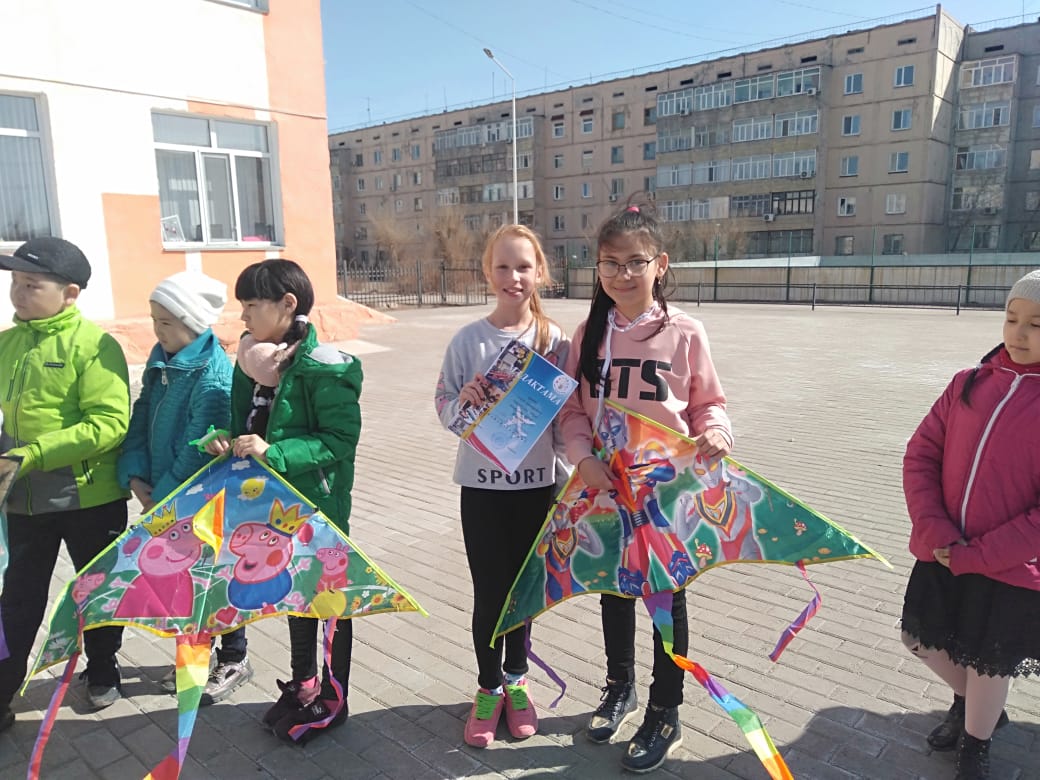 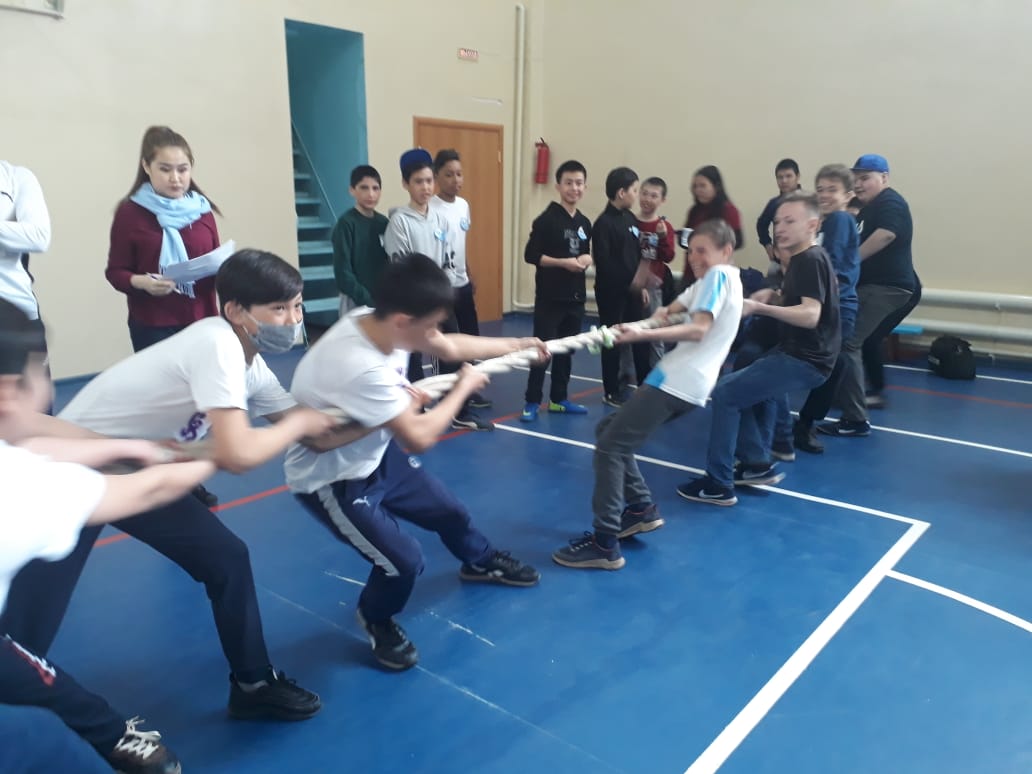 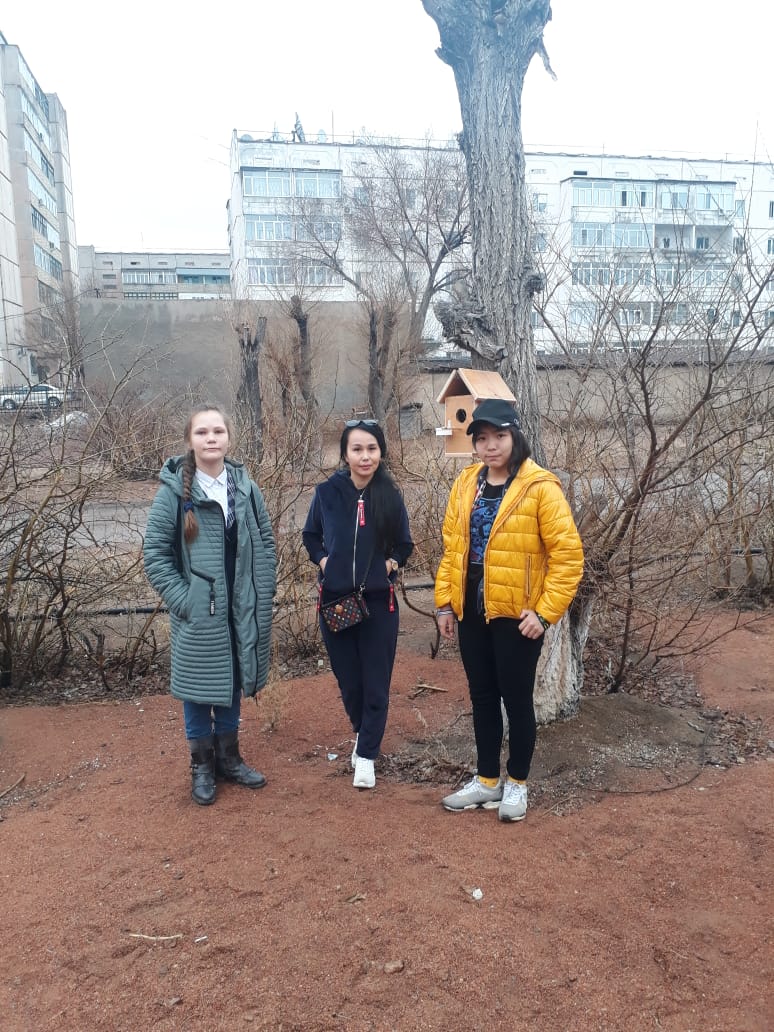 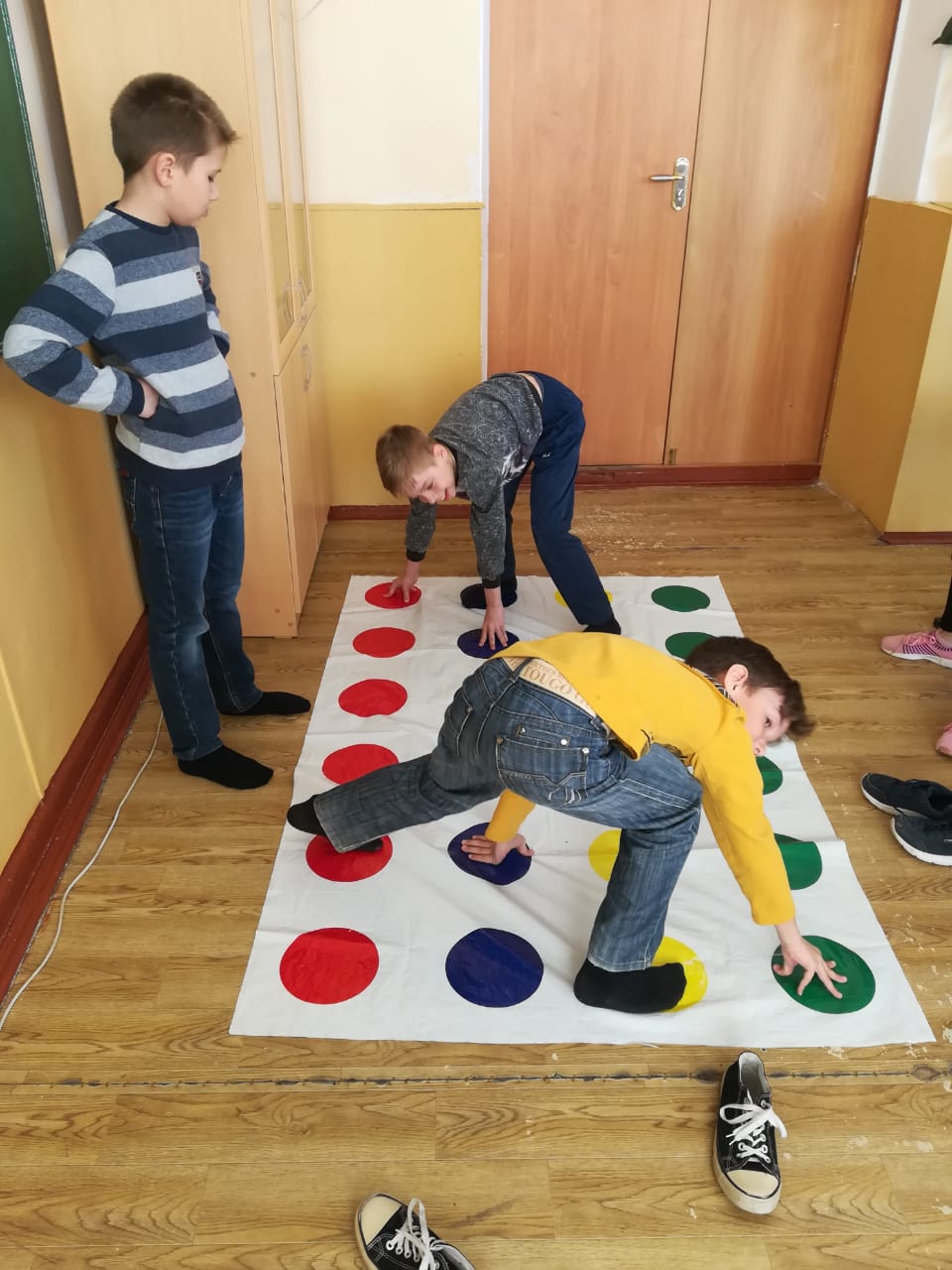 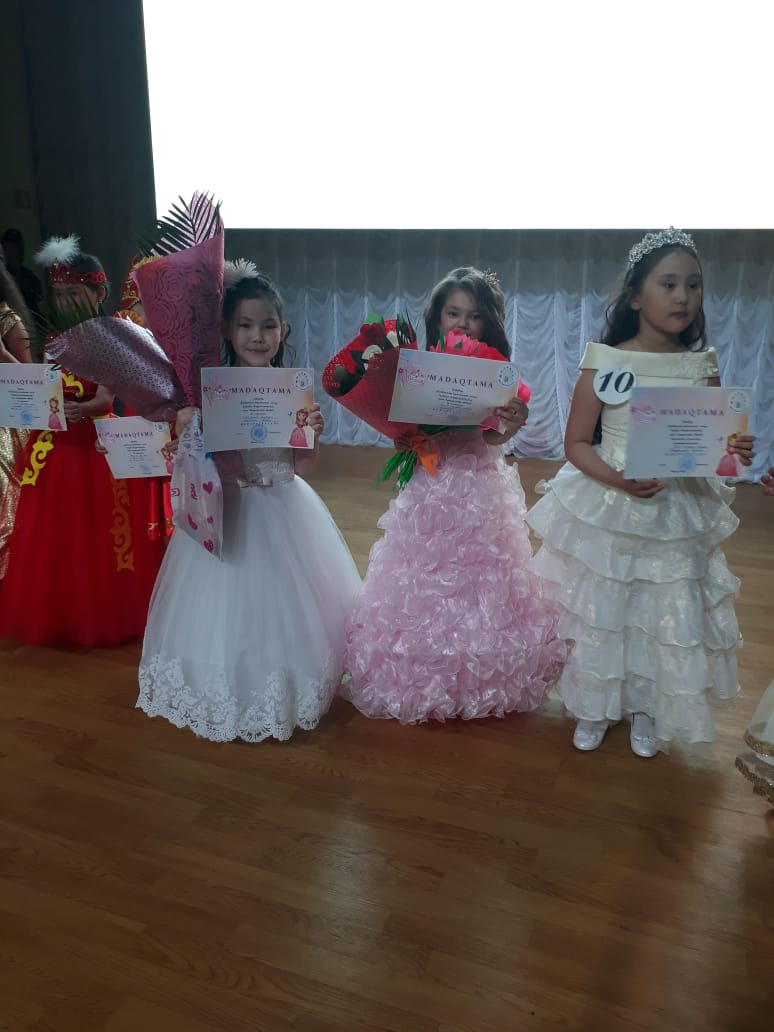 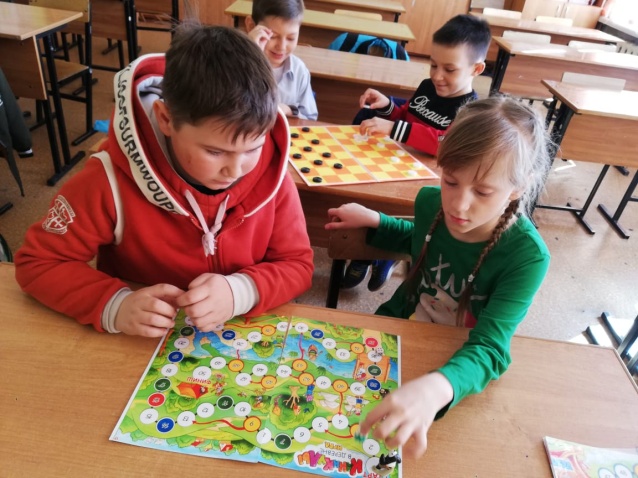 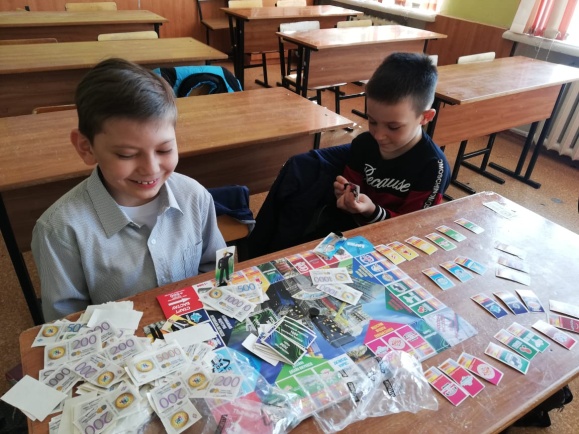 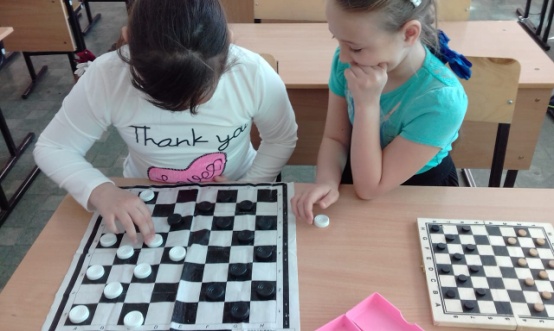 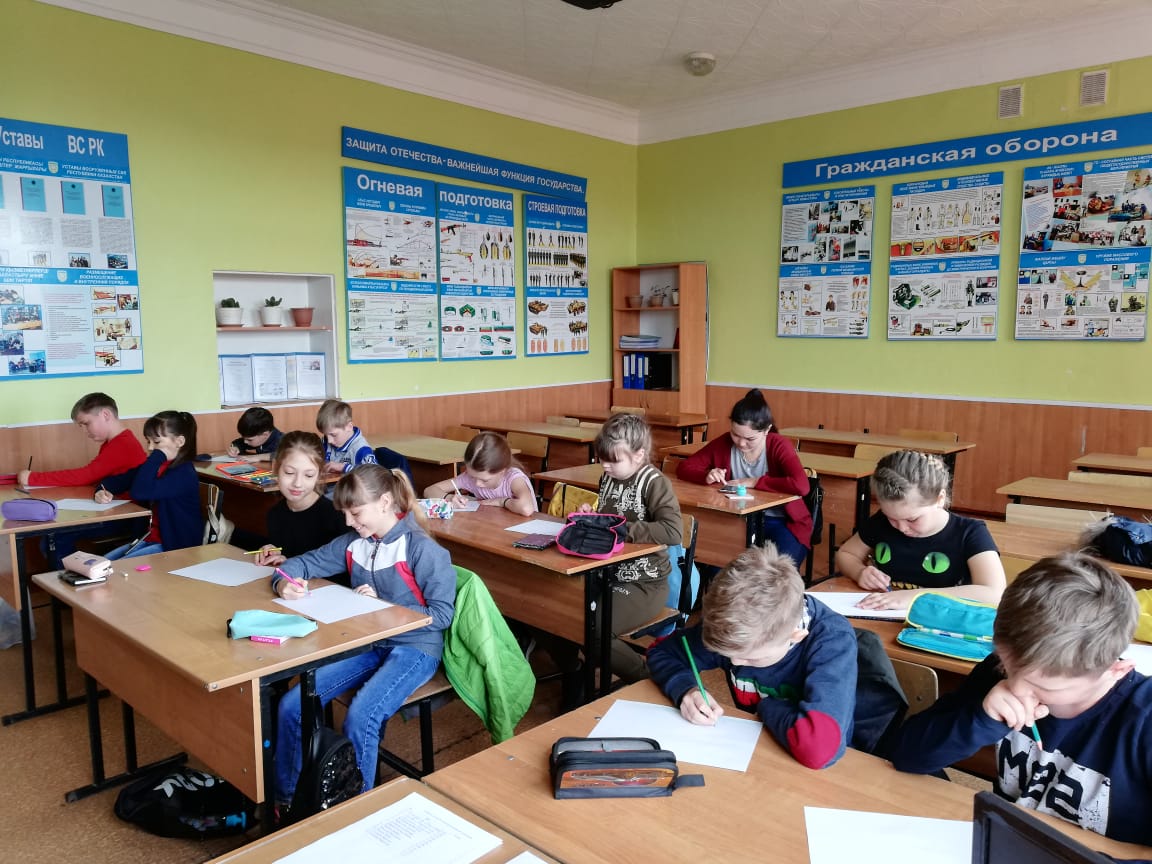 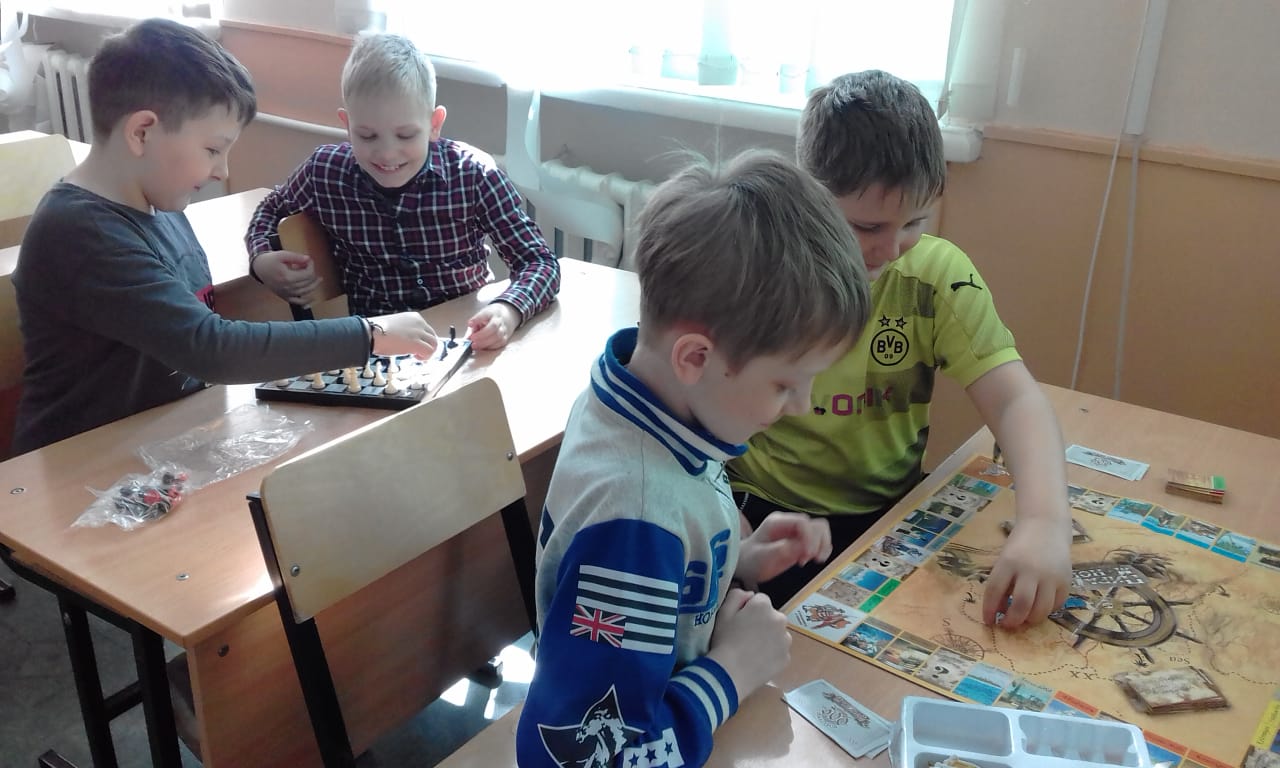 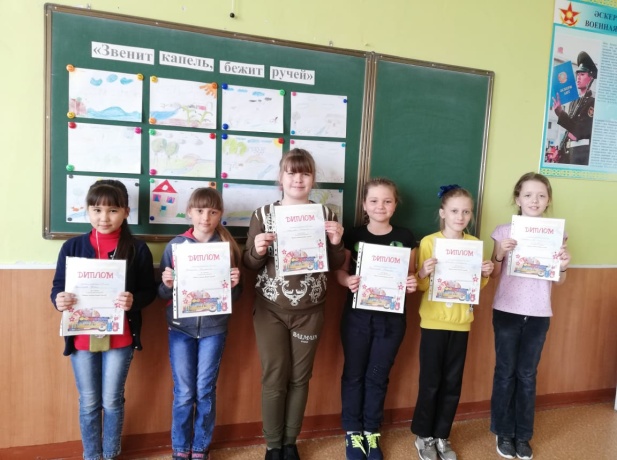 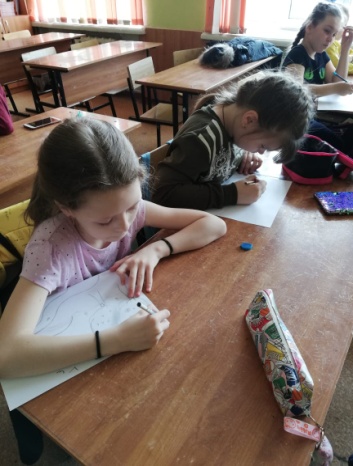 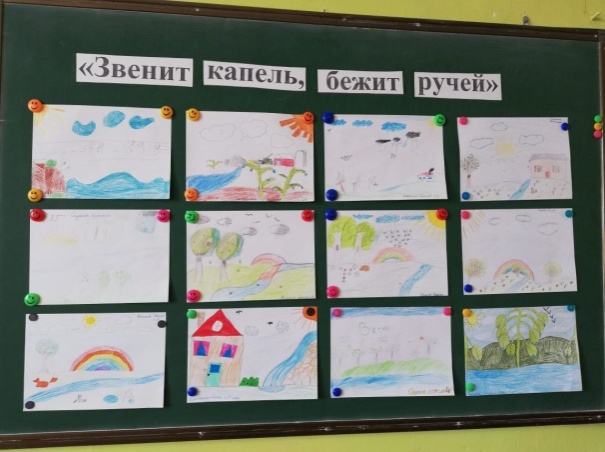 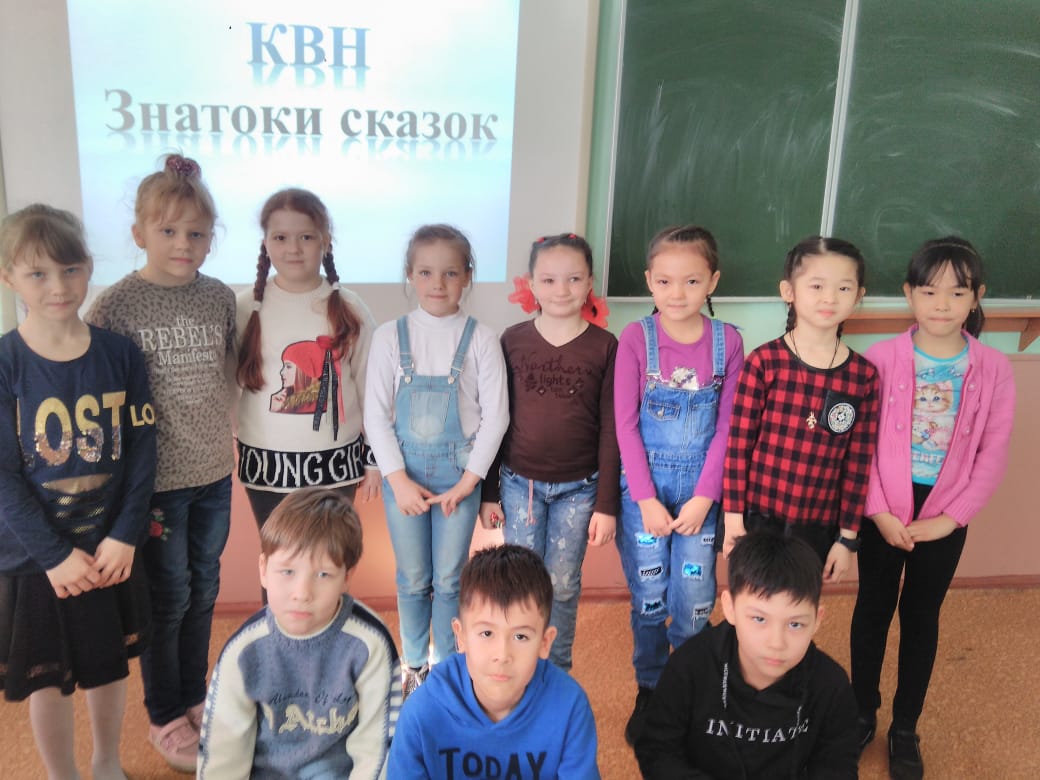 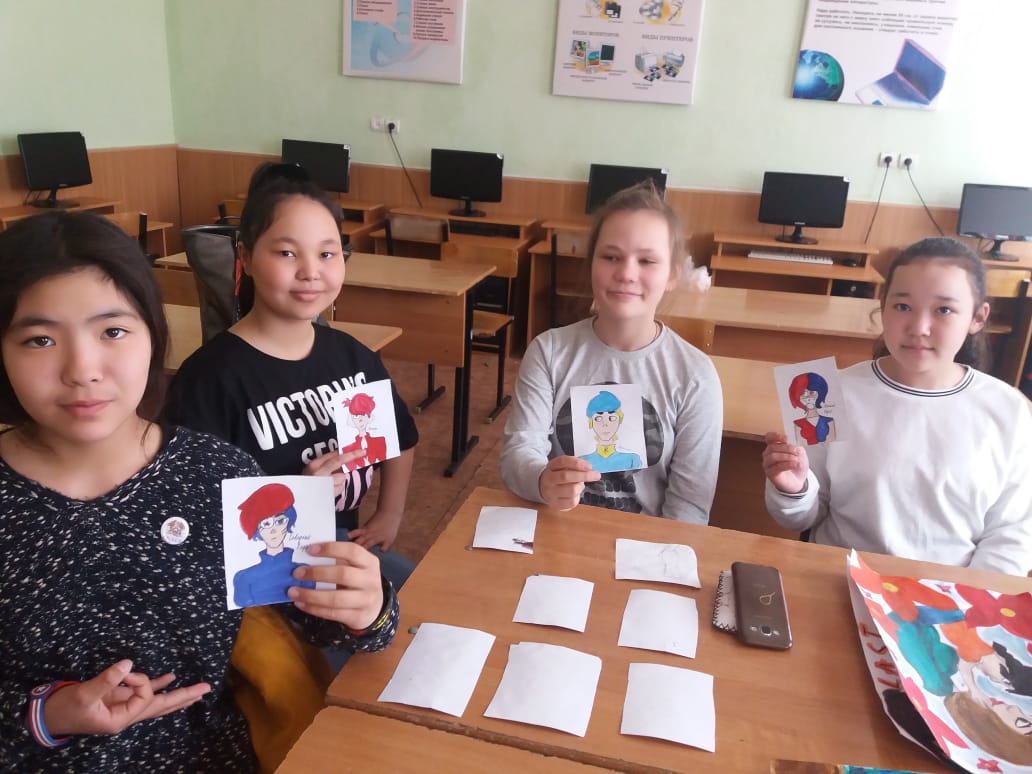 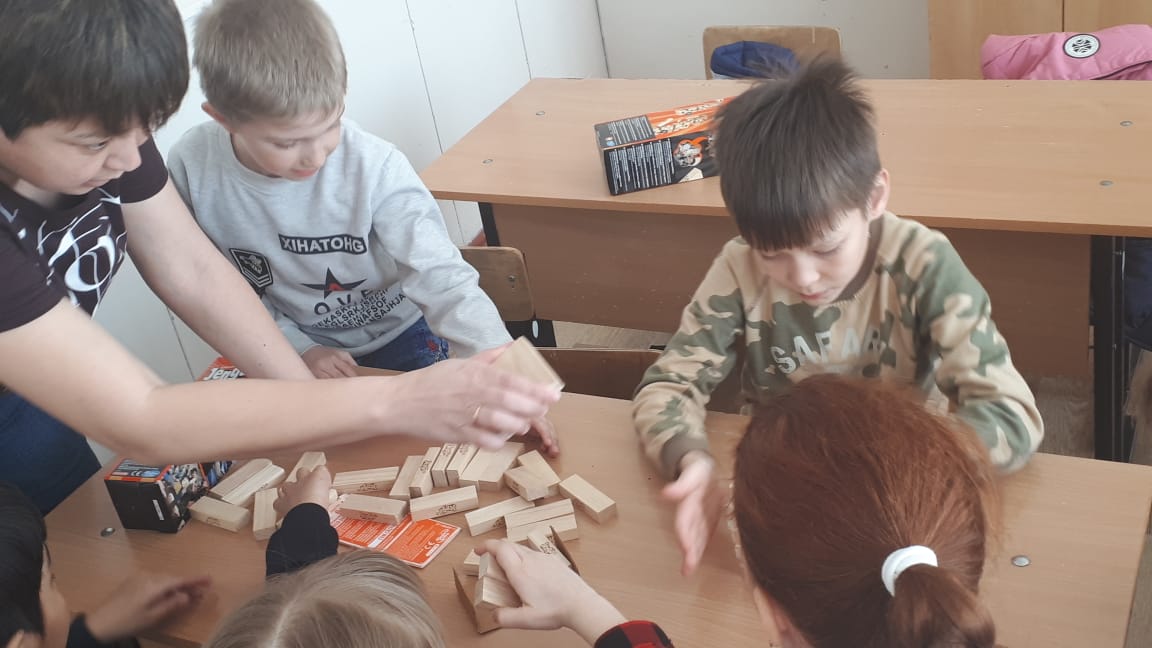 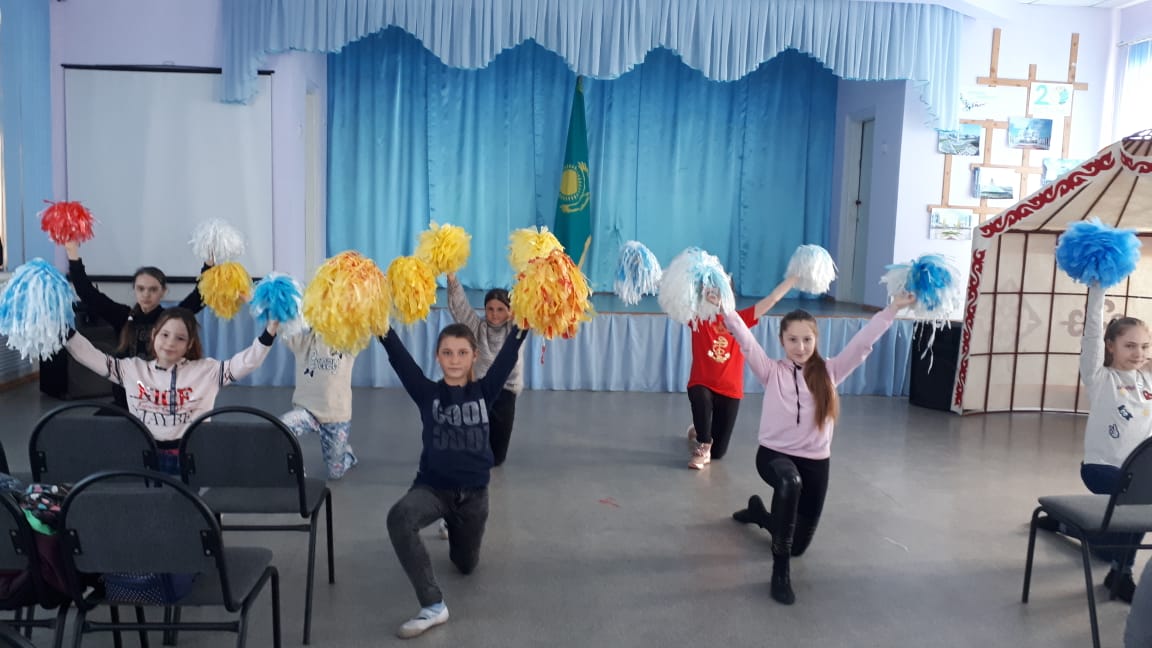 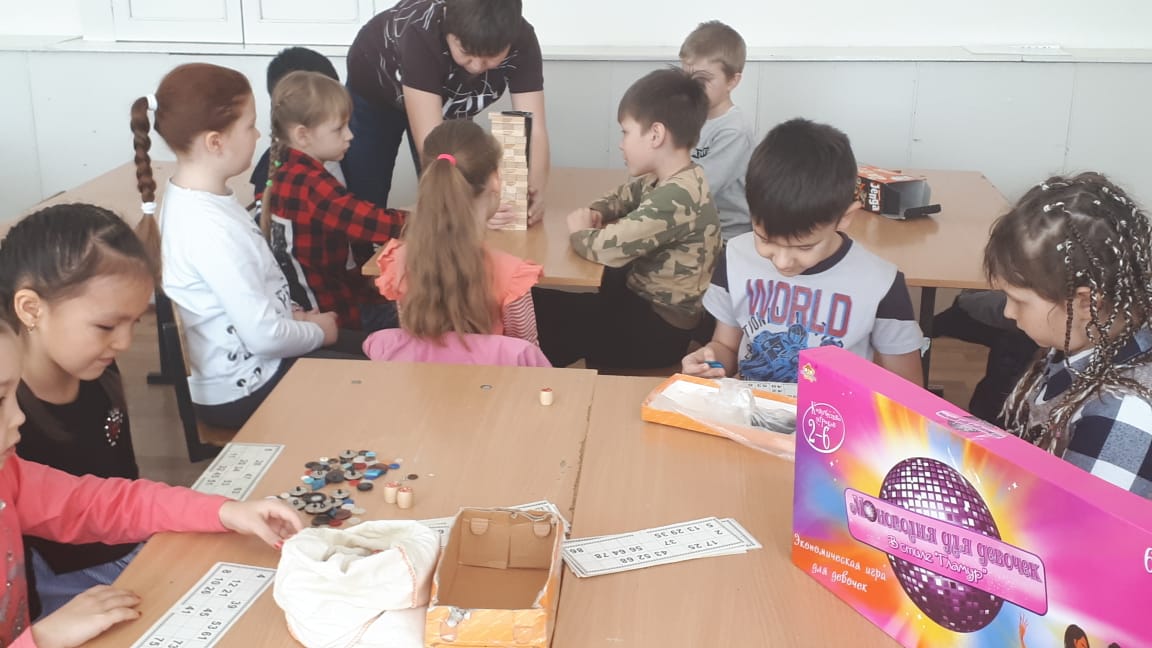 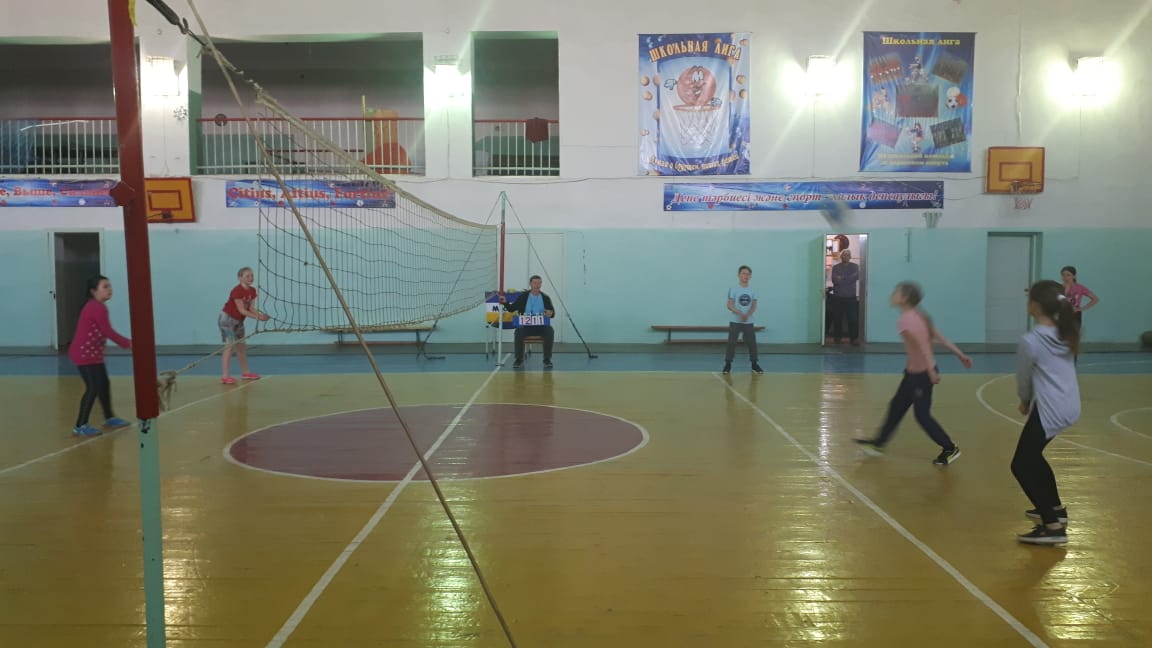 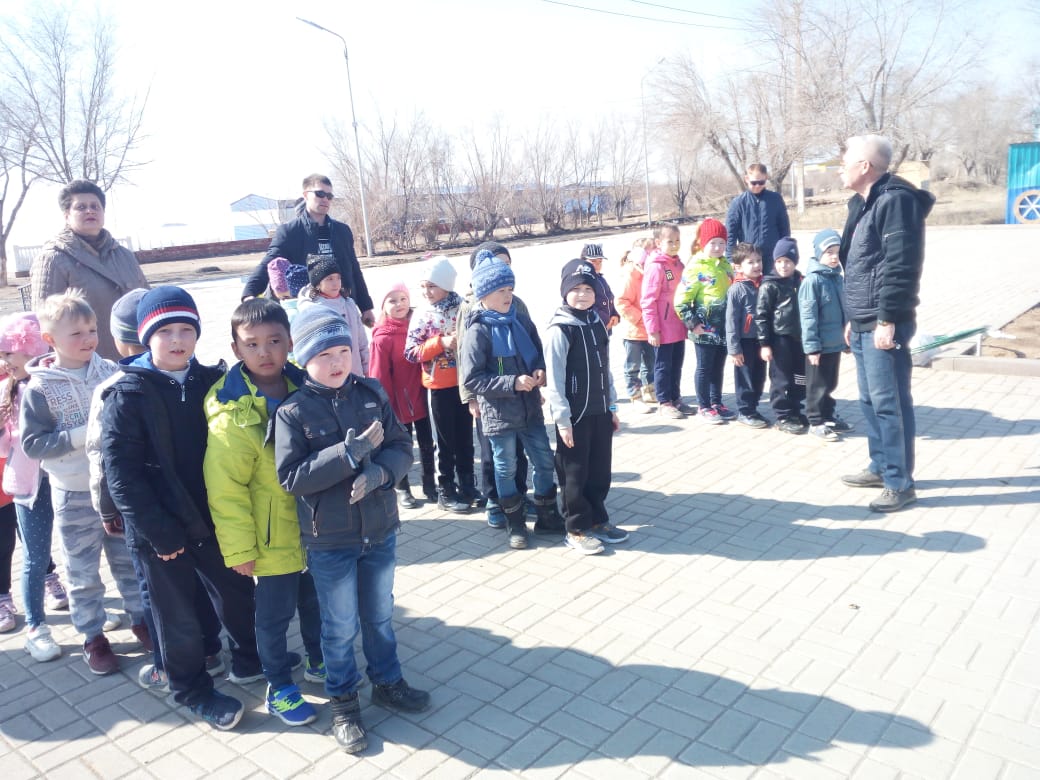 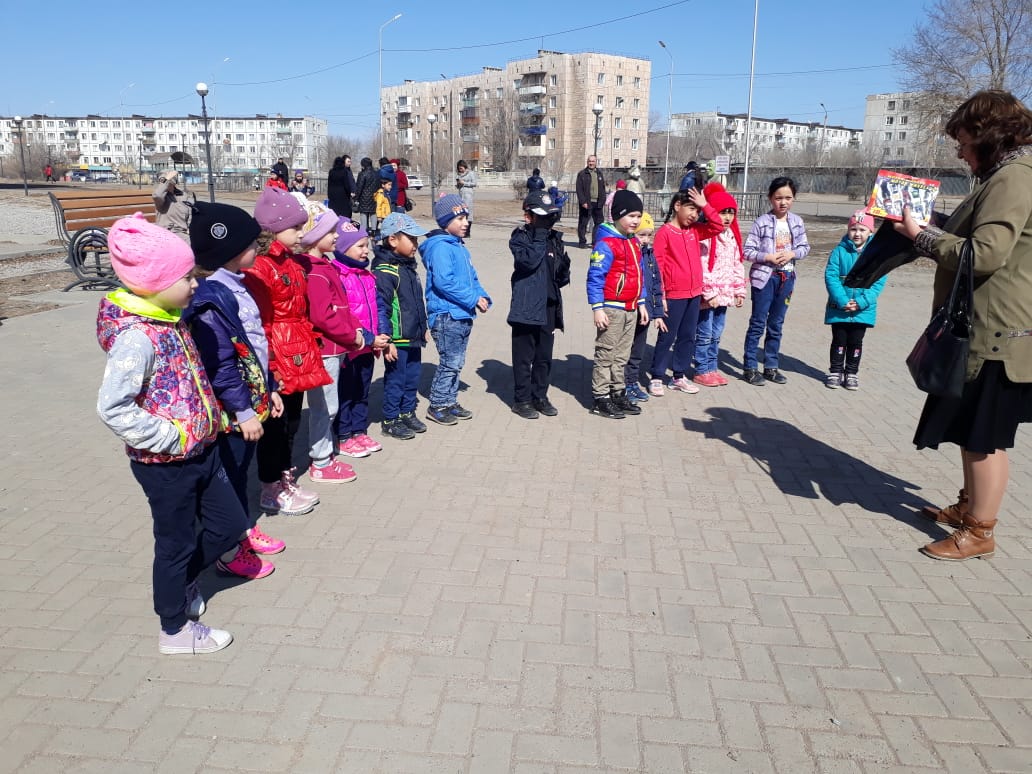 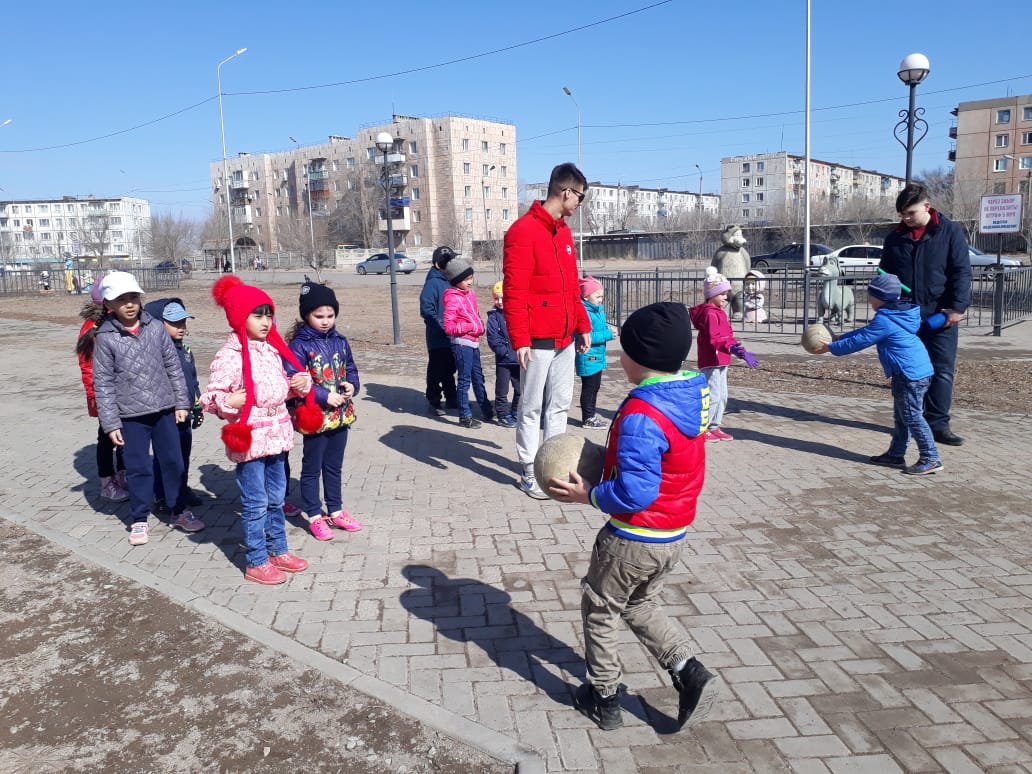 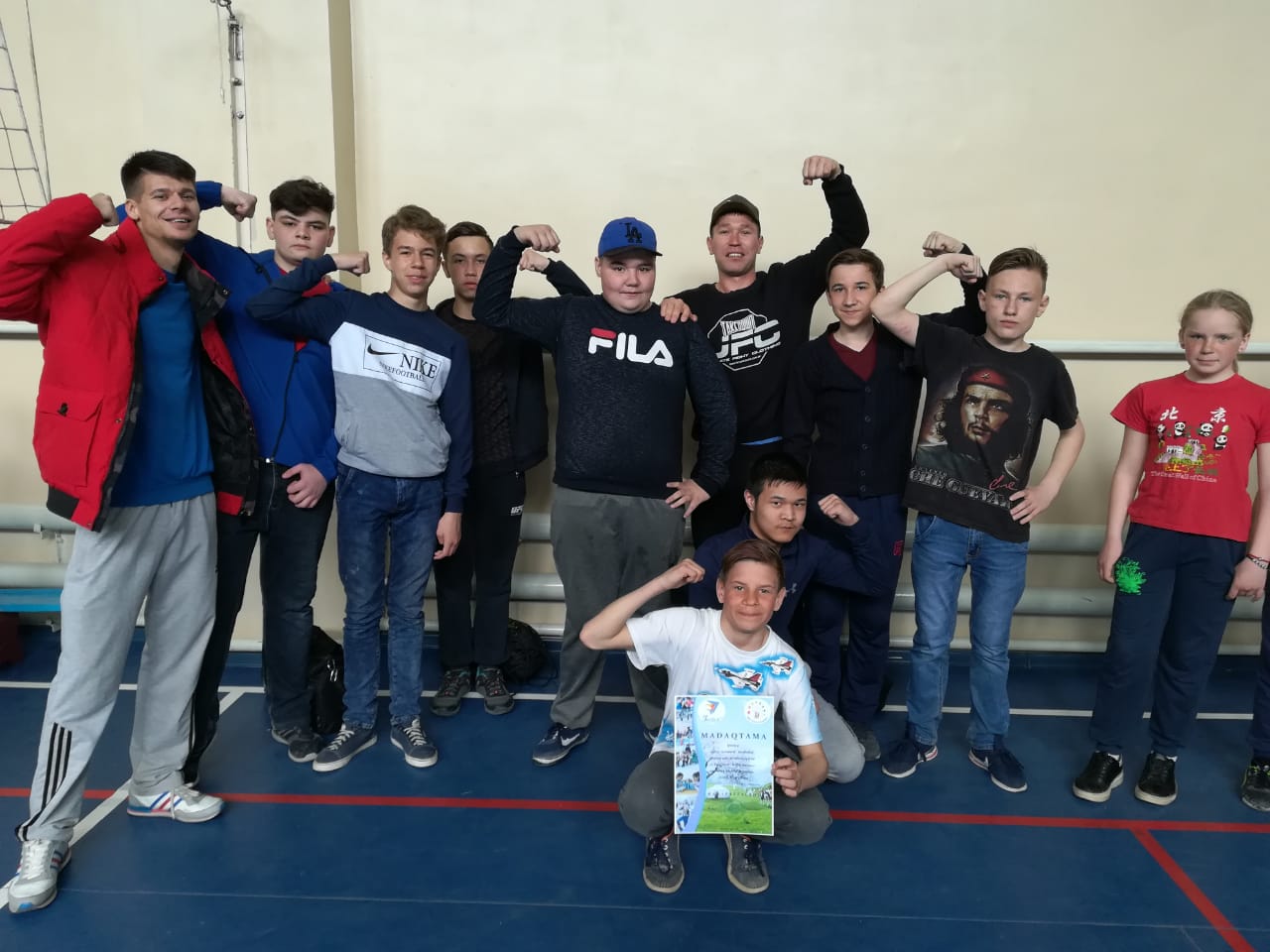 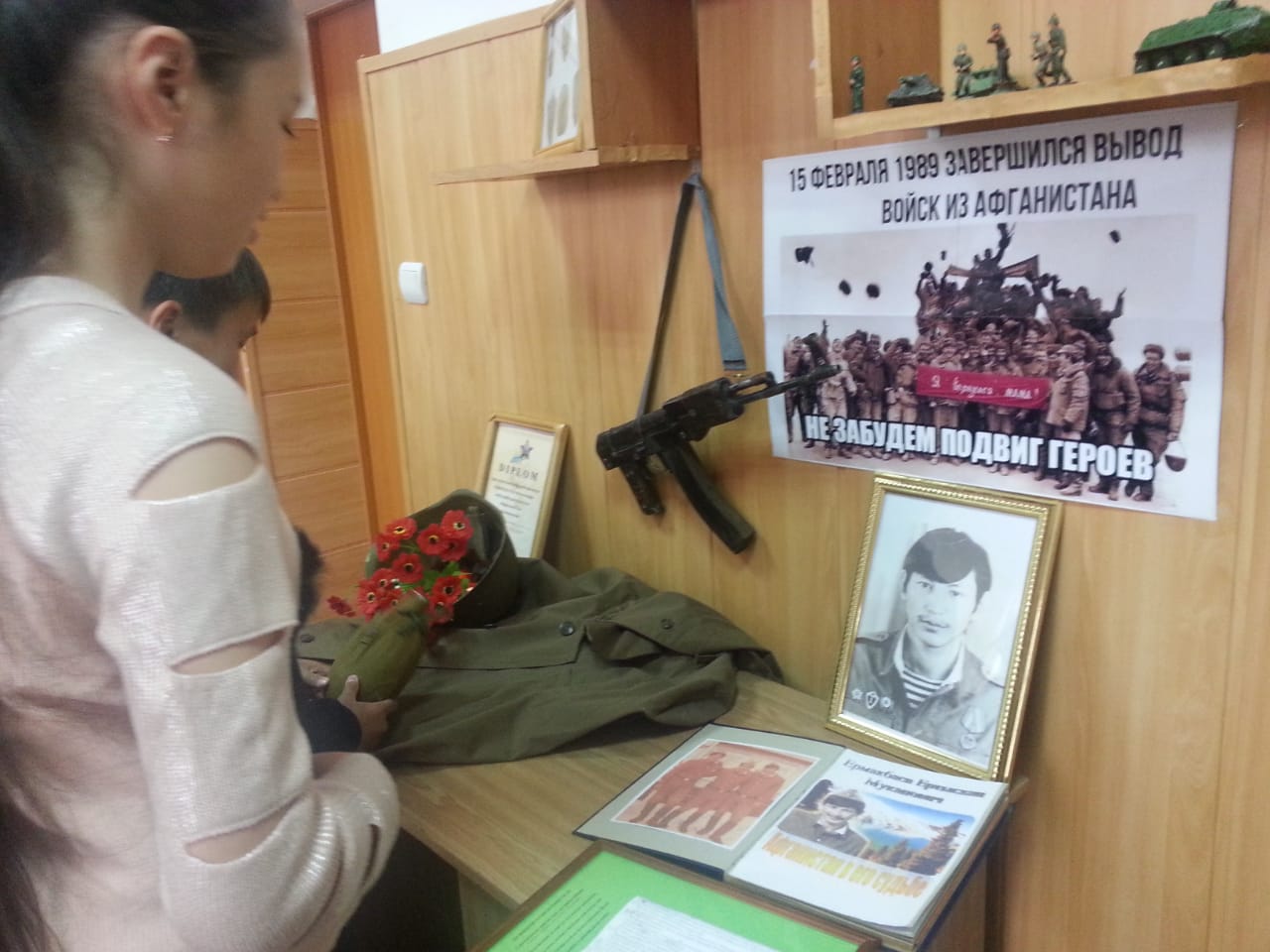 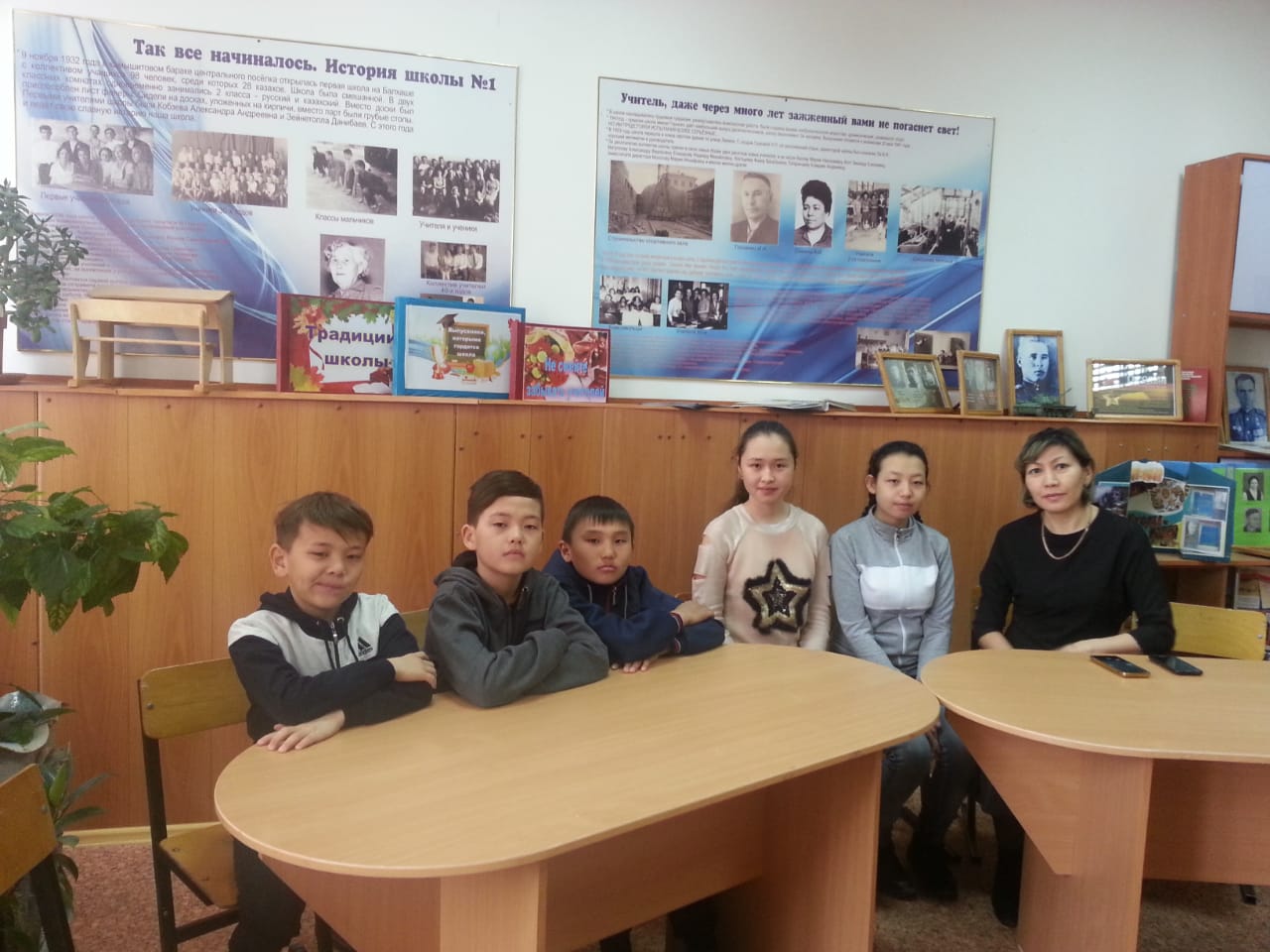 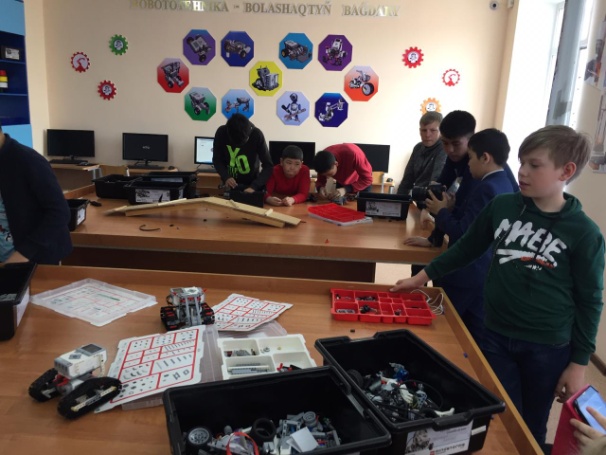 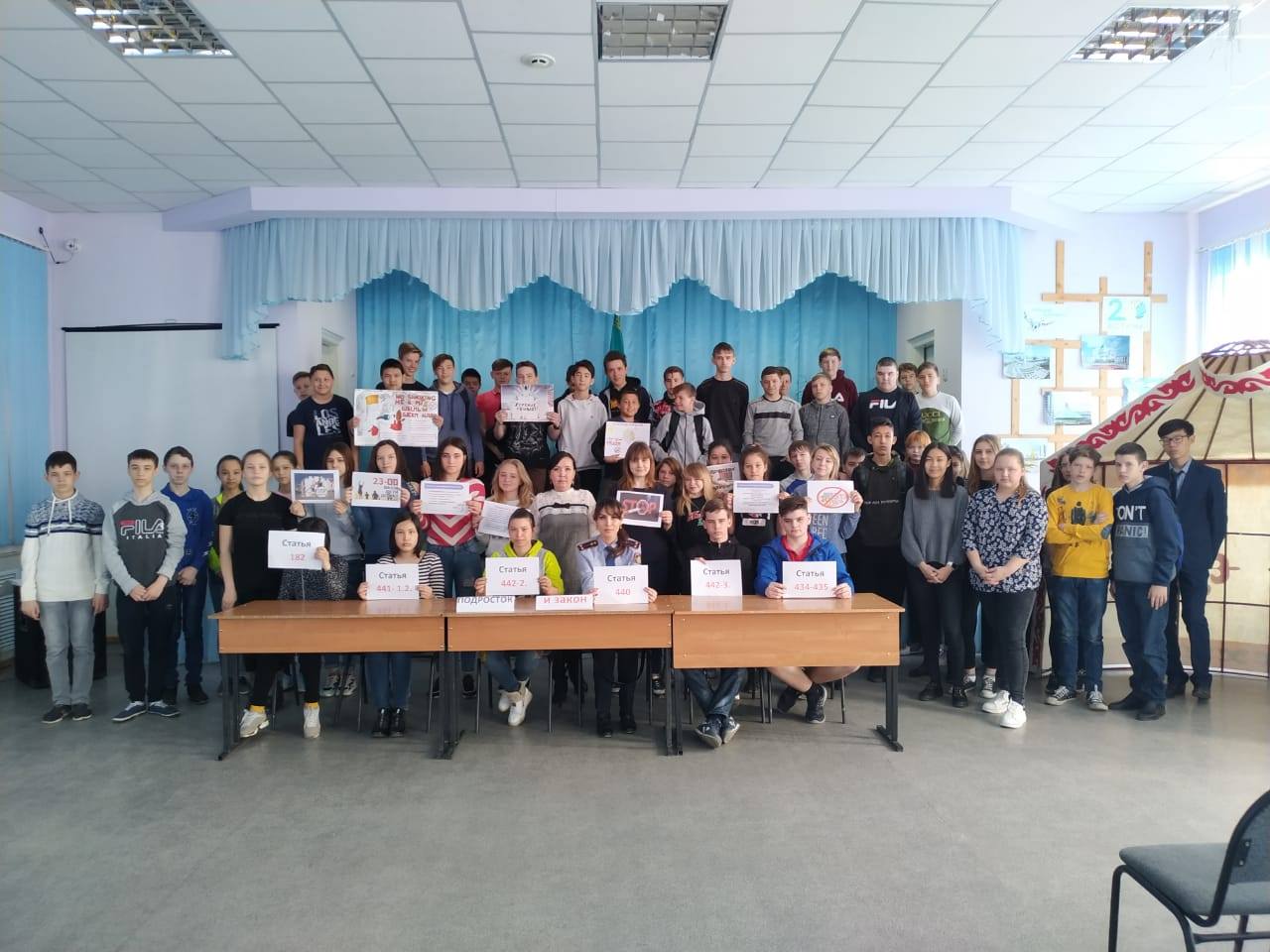 